Distanční výuka: 7. ročník od 19.10. – 23.10. 2020
Dobrý den, tak opět bohužel vstupujeme do distanční výuky. 
Úkoly budete dostávat 1krát týdně. Zveřejňovány budou vždy v pátek odpoledne na webových stránkách školy.
Vypracovávat a posílat ke kontrole je budete podle pokynů jednotlivých vyučujících.
V některých předmětech bude probíhat on-line výuka. Budete včas informováni. 
Přístupová hesla jste obdrželi od pana zástupce Stehlíka. 
NĚMECKÝ JAZYK: 2 hodiny týdně
- ráda bych s vámi měla alespoň 1hodinu týdně online
- budu zkoušet připojení, tak poprosím o trochu trpělivosti
- hodinu bych směřovala podle vašeho rozvrhu, tedy na pátek 8:00 – 8:45
Trénovat věty s vámi budu online. Proto začneme novou lekci číslo 4.
Téma: Familie (rodina)
Was lernst du? (co se naučíš)
Seine Famile vorstellen. (představit svoji rodinu)
Budeme potřebovat slovní zásobu:
Zapiš si do slovníčku:Groβ – může znamenat také starší  
Mein groβer Bruder.   Můj starší bratr.
Meine groβe Schwester. Moje starší sestra.
Klein – může znamenat také mladší.
Mein kleiner Bruder.  Můj mladší bratr.
Meine kleine Schwester. Moje mladší sestra.Podívejte se na následující videa:
Zde si procvičujte správnou výslovnost:
https://www.youtube.com/watch?v=vOfCzWaaWUoPodívejte se také na následující video.https://www.youtube.com/watch?v=Kk8qA0e63UE
Lies dieser Text. (přečti se tento text)Die Familie Feuerstein                                                  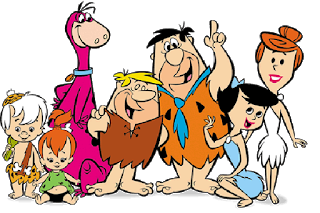 Die Flinstones Die Flintstones sind eine glückliche Familie.Fred ist der Vater und Wilma ist die Mutter. Pebbles, das kleine Mädchen, ist die Tochter.Die Flintstones haben ein Haustier. Es heiβt Dino. Es ist ein Dinosaurier. Betty und Barney sind ihre Freunde .Sie haben einen starken Jungen. Er heiβt Bamm-Bamm.Diese Familien sind lustig, aber ein wenig seltsam.Beantworte die Fragen mit ganzen Sätzen. ( Odpověz na otázky celou větou)Wie heiβt der Vater?__________________________________________Wer ist die Mutter?__________________________________________Wer ist die Tochter?__________________________________________Wie heiβt das Haustier?__________________________________________Welches Tier ist das Haustier?__________________________________________Wie heiβen die Freunde von Fred und Wilma?__________________________________________Wie heiβt der Junge?__________________________________________Wie ist er?__________________________________________Antworte richtig R oder falsch F. (Odpověz správně nebo špatně).Fred Flintstone ist die Mutter (  ).Wilma Flintstone ist die Tochter(  ).Bamm-Bamm ist ein Dinosaurier (  ).Das Haustier ist ein Hund. (  )Fred und Barney sind nicht Freunde (  ).Die Flintstones sind  eine traurige Familie.PRAKTICKÉ ČINNOSTI: 1hodina týdně
Téma SVĚTLO: pročíst v učebnici str. 13-15
Zápis do sešitu:
SVĚTLO
- při nedostatku denního světla musíme zajistit v domácnosti vhodné a dostatečné osvětlení.
Typy osvětlení:
a) celoplošné (např.lustr) – rovnoměrné osvětlení celé místnosti
b) účelové (např. lampička) – osvětlení prostoru, kde čteme, nebo pracujeme
c) zvýrazňující osvětlení (bodová světla)
d) dekorativní osvětlení
 Druhy svítidel
- když plánujeme osvětlení máme k dispozici orientační údaj 20W na 1 m2
a) žárovky 
– používáme úsporné (čiré, mléčné, bodové)
b) zářivky
- při stejné svítivosti, menší spotřeba energie
- poškozují se častým rozsvěcením a vypínáním
Vypracované úkoly prosím ofoťte a pošlete na můj email: novackova.jarmila@zshevlin.czAnglický jazyk 43. týden, 19. – 23.10.19.10.School workPlease first recap your grammar – Order in English sentence.Prvně si prosím zopakujte gramatiku – slovosled ve větě.S	 	V	 	O 		M		 P	 	TSubject		Verb		Object		Matter		Place		TimePodmět		Sloveso		Předmět	Způsob		Místo		ČasThen go to page 80 in your workbook and make a sentence for each word from section 1C New home. Also use vocabulary from your textbook on page 15 in exercise 6a in the box.Potom jděte na stranu 80 ve svém pracovním sešite. Utvořte větu pro každé slovo ze sekce 1C New home. Zároveň použijte ve větách slovní zásobu ze svých učebnic na straně 15, cvičení 6a v rámečku.Dohromady napište alespoň 14 vět.HomeworkPrepare a dialogue. Use the dialogue on page 14 as an example. There are going to be three people in the dialogue. Each person in the dialogue will say at least five sentences. Please use the vocabulary from your textbooks as well as workbooks. Připravte si dialog podle vzoru na straně 14 v učebnici.V dialogu budou tři různě osoby. Každá osoba bude mít alespoň pět vět. Prosím využívejte svou slovní zásobu z učebnice i z pracovního sešitu. 20.10.School workGo to your textbooks on page 15, exercise 8a. Ask for permission, form sentences with these six points.Example: 	May I go out this evening?		Can I play the piano?		Could I open the window?These are just my examples. Please use the vocabulary from the exercise. Then translate and write in your notebooks.Otevřete své učebnice na straně 15, cvičení 8a. Budete se ptát na povolení. Tvořte věty s danou slovní zásobou z šesti bodů, které tam máte. Máte zde uvedené příklady, jak věty utvořit. Napiště vše do sešitu a přeložte. Překlad také napište do sešitu?Příklady: 	May I go out this evening?		Can I play the piano?		Could I open the window?HomeworkWrite and study the rest of vocabulary for lesson 1.Napište a naučte se slovní zásobu pro zbytek 1. lekce.23.10.School workI would like to have an online lesson with you on this day at the time we normally have it at school. We will do revision on page 16 in the textbook.V pátek bych s vámi ráda měla online hodinu v čase, v kterém ji normálně míváme ve škole, tj. od 10:50 – 11:35. Budeme spolu dělat opakovácí cvičení na straně 16.DĚJEPIS – 7. ročník (2. vyučovací hodiny)OPAKOVÁNÍ  - PRVNÍ STŘEDOVĚKÉ STÁTYPráce s učebnicí: První středověké státyUčebnice str. 20/1, 2, 3, 4 (vypracovat do sešitu)M 7. ročník     1. zadáníMilí žáci, níže uvedené příklady proveďte do sešitu z matematiky.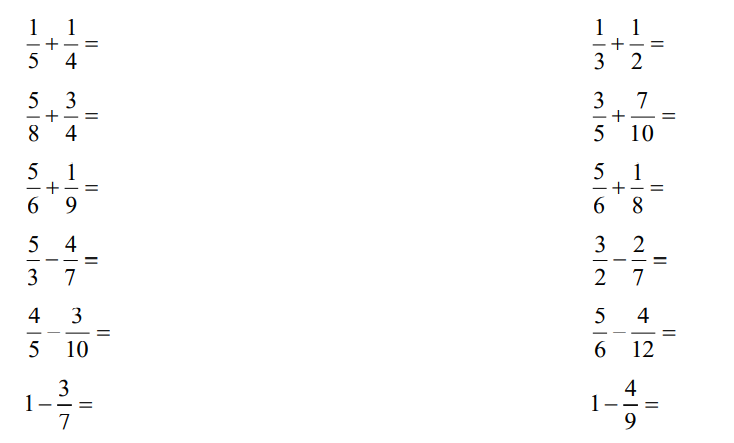 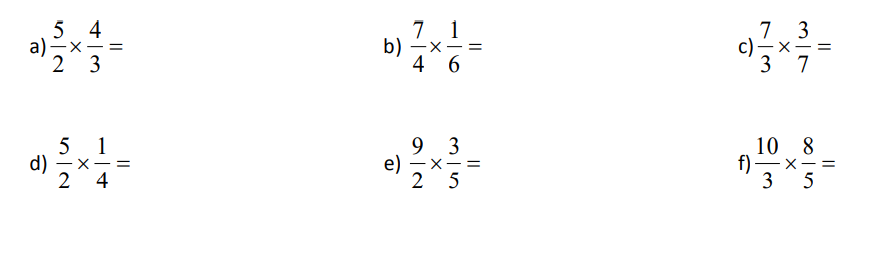 19.-23.10.2020Přírodopis (2 vyučovací hodiny) Přečíst stranu 17 - zástupci ryb ve stojatých vodách Do sešitu nadpis: Druhy stojatých vod Zápis: Stojaté vody: vodní plochy bez proudící vody, například umělé nádrže (rybníky, přehrady) a přirozené nádrže (jezera, tůně) Druhy stojatých vod: kapr obecný, karas obecný, lín obecný, štika obecná Ke každému druhu si podle strany 17 vypište 3-4 informace (nejlépe znaky, kterými se liší od ostatních druhů ryb - např. Má vousky, má zelenou barvu, přežívá ve znečištěných vodách, atd) Ve středu od 10:40 bude online hodina, budeme probírat tzv rybí pásma tekoucích vod, tak se připojte :) Zeměpis (2 vyučovací hodiny) Pokud máte doma možnost vytiskněte si slepou mapu Afriky, najdete ji v Teams u zadání úkolů nebo na odkazu:  
https://i.pinimg.com/originals/e6/c5/c0/e6c5c0e2fec521230ece9b4f1cd5e2d2.gif  Kdo NEMÁ DOMA TISKÁRNU, si může pro slepou mapu přijít na školní dvůr, budou položené vytisknuté v krabici na popelnicích, stejně jako na jaře. Kdo nechce využít ani jedné možnosti, může si obrys Afriky do sešitu nakreslit ručně. V pondělí, úterý nebo středu si přečtěte stránku 33 až 35 v učebnici Jedná se o opakování probraného odstavce + členitost pobřeží a povrch Afriky Do vašich map zakreslete nejdůležitější zeměpisné pojmy (významná pohoří, řeky, jezera, pouště - vycházejte z obrázku na stránce 34! Zápisky není nutné dělat. Ve čtvrtek se prosím připojte do Teams na online hodinu a kontrolu úkolů! Kdo bude mít mapu hezky zpracovanou, dostane jedničku.  Kdo nemá webkameru na online hodinu, pošle mapu vyfocenou do chatu v Teams nebo do mého emailu prosím! 😊  Děkuji a těším se! Úkoly budou kontrolovány ve čtvrtek - nalepená a správně zakreslená mapa Zadání pro 7. ročník – 19.10. - 23.10.Mluvnice (3 hodiny): učebnice 13/3, 13/4 – POZOR: v češtině je nepřípustné používat ve 3. a 6. pádě u jména a a příjmení 2x – ovi – tedy nelze!!!!! ke Karlovi Čapkovi, správně ke Karlu Čapkoviúkol vypracujte do sešitupročtěte si žluté rámečky na str. 14 a poté vypracujte do sešitu 15/4 (pouze doplňovaná slova, ne celé věty)Pracovní sešit s. 6/cv. 9 + s. 7/cv. 11On-line hodinu bude v úterý 3. hodinu (odpovídá rozvrhu), probereme spolu ústně 15/4, zatím nevypracovávejte.Vše ostatní prosím poslat na můj mail smahelova.zdenka@zshevlin.cz.Sloh (2 hodiny) – s. 155 + 156 – přečtete si všechny 3 články a stručně napište, čím se od sebe liší.První text je z roku 1914 – vypište z něj všechna slova, která se dnes už neužívají a zkuste je převést do současné češtiny (napři. Dlužno = je třeba, musíme)7. ročník – Fyzika úkoly (19. -23.10.2020)FyzikaOpakování: Znovu si zopakujte  výpočty rychlosti, dráhy a času – viz váš sešitVypracujte referát :  Rychlosti v přírodě a jejich srovnání s rychlostmi dosažených člověkem.  Referát může obsahovat jedno z témat: - rychlostní rekordy živočichů - rychlostní rekordy sportovců v různých sportovních disciplínách - rychlostní rekordy technických prostředků (rychlost automobilů, střel, raket, vlaků, letadel,…)Znovu si projděte  téma Grafické znázornění rychlosti pohybu , uč. Str 24 – 26Především si přečtěte pravidla pro tvorbu grafu, připomeňte si, jak jsme zapisovali hodnoty do tabulky a jak jsme je vynášely do grafu.Udělejte si do sešitu úkoly 1-3 ze strany 26e Familie (Familien)rodinae Groβeltern mn.čís.prarodičee Groβmutter ( Groβműtter)babičkar Groβvater ( Groβväter)dědečeke Oma ( Omas)babičkae Opa (Opas)dědečeke Eltern mn. čís.rodičer Vater ( Väter)otecr Vati ( Vatis)tatíneke Mutter ( Műtter)matkae Mutti ( Muttis)maminkas Kind ( Kinder)dítěe Tochter ( Töchter)dcerar Sohn ( Söhne)syne Schwester ( Schwestern)sestrar Bruder ( Brűder)bratrr Cousin ( Cousins)bratranece Cousine ( Cousinen)sestřenicee Tante ( Tanten)tetar Onkel ( Onkel)strýce Nichte (Nichten)neteřr Neffe (Neffen)synovece Geschwistersourozenci